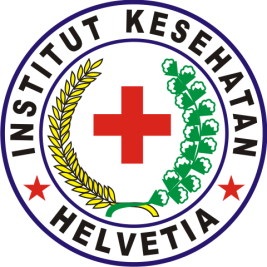 Institut Kesehatan HelvetiaFlow ProcessPendaftaran & Pelaksanaan YudisiumWR IMahasiswaProdiPusat Data Akademik